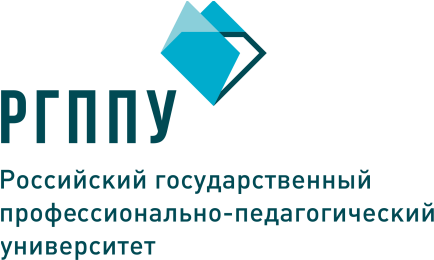 24-я Международная научно-практическая конференцияИННОВАЦИИ В ПРОФЕССИОНАЛЬНОМ
И ПРОФЕССИОНАЛЬНО-ПЕДАГОГИЧЕСКОМ ОБРАЗОВАНИИ23-24 апреля 2019 г., ЕкатеринбургЭлектронная версия сборника размещается в
Научной электронной библиотеке (eLibrary.ru)и включается в Российский индекс научного цитирования (РИНЦ)Тематика конференцииКонференция посвящена проблемам развития профессионального и профессионально-педагогического образования в нормативном, организационном, содержательном, технологическом аспектах, а также вопросам качества образования, тенденциям и перспективам развития человека в образовательном пространстве в современных социально-экономических и социально-педагогических условиях.Программный комитет конференцииСопредседатели:Е. М. Дорожкин – доктор педагогических наук, профессор, действительный член Международной академии наук педагогического образования (РГППУ, Екатеринбург).В. А. Федоров – доктор педагогических наук, профессор, действительный член Академии профессионального образования (РГППУ, Екатеринбург).Члены программного комитета:А. М. Абдыров – академик АПНК, доктор педагогических наук, профессор (КАУ им. С. Сейфуллина, Астана, Республика Казахстан).И. А. Ангелова – координатор «Карьерного центра» Центра обучения Болгарской академии наук (София, Республика Болгария).Н. А. Асташова – доктор педагогических наук, профессор (БГУ им. И.Г. Петровского, Брянск).В. И. Блинов – доктор педагогических наук, профессор (ФИРО РАНХиГС, Москва).Э. Ф. Зеер – член-корреспондент РАО, доктор психологических наук, профессор (РГППУ, Екатеринбург).С. А. Иващенко – доктор технических наук, профессор (БНТУ, Минск, Республика Беларусь).П. Ф. Кубрушко – член-корреспондент РАО, доктор педагогических наук, профессор (РГАУ-МСХА, Москва).Ю. А. Шихов – доктор педагогических наук, профессор (ИжГТУ, Ижевск).Планируется работа секций:23.04.2019 ул. Машиностроителей 11Секция 1. Разработка содержания профессионального и профессионально-педагогического образования в условиях реализации ФГОС и профессиональных стандартов.Секция 2. Образовательные технологии, основанные на применении современных информационных и коммуникационных технологий.Секция 3. Прогнозирование профессионального будущего субъекта деятельности.Секция 4. Современные методы организации образовательных процессов и управления ими. Проблемы развития и совершенствования систем менеджмента качества.Секция 5 (молодежная). Презентация форсайт-проектов: «Профессиональное будущее субъектов цифровой реальности: прогнозирование, технологии, реализация». Модераторы: Зинатова М.В., Буковей Т.Д.24.04.2019 ул. Луначарского 85аКруглый стол «Традиции и инновации в развитии инженерного образования на Урале».Публикация материаловВ электронный сборник материалов включаются работы, представленные авторами с подтверждением об оплате за участие в конференции до 02 апреля 2019 г.Выполнение оплаты является необходимым условием публикации материалов.Вместе с материалами в оргкомитет необходимо предоставить:заявка на участие в конференции (см. приложение),скан-копия квитанции об оплате.Оплата: 900 руб., включает расходы на подготовку электронной версии сборника и публикацию в Научной электронной библиотеке eLibrary.ru. Для сотрудников, магистрантов и аспирантов ФГАОУ ВО РГППУ 550 руб.Материалы, заявку на участие в конференции (регистрационная форма участника), скан-копию квитанции об оплате необходимо направить до 02 апреля 2019 г. в оргкомитет по эл. адресу: dissoviet@gmail.com, fpk.rsvpu@list.ruКонтакты:8(343) 221-19-74 – Федоров Владимир Анатольевич8(343) 221-19-16 – Бычкова Екатерина ЮрьевнаE-mail: dissoviet@gmail.com, fpk.rsvpu@list.ruОплата за участие в конференции производится по реквизитам:Получатель: РГППУИНН 6663019889, КПП 668601001Р/счет 40503810316600000001 в ПАО СКБ-БанкКор/счет 30101810800000000756БИК 046577756Необходимо указать назначение платежа «За участие в конференции "Инновации в проф. образовании"», Ф.И.О. участникаТребование к оформлению статейВ сборнике размещаются оригинальные, ранее не опубликованные статьи с авторской правкой. Объем СТАТЬИ: 5 страниц формата А4.Материалы принимаются по электронной почте (dissoviet@gmail.com, fpk.rsvpu@list.ru) в виде прикрепленного файла (в строке «тема» указать: «Конференция Инновации в проф. образовании» и прикрепить необходимые файлы). При пересылке прикрепленные к письму файлы называют по фамилии первого автора с добавлением - регистрационная форма, - статья, - оплата (Иванов-регистрационная форма, Иванов-статья, Иванов-оплата). Текст статьи набирается в редакторе Microsoft Word 2003 (формат «.doc»). Размер бумаги – А4, ориентация – книжная. Все поля по . Шрифт: гарнитура – «Times New Roman», кегль – 14. Абзац: первая строка – отступ ., междустрочный интервал – полуторный, выравнивание – по ширине. Ссылки на литературу приводятся в тексте статьи в квадратных скобках.Оформление заголовка на русском и английском языках: индекс УДК, И.О. Фамилия автора (авторов) прямым жирным шрифтом; название организации (полностью), город, адрес эл. почты жирным курсивом; название статьи заглавными буквами прямым жирным шрифтом. В конце заголовков точки не допускаются.Аннотация и ключевые слова на русском и английском языках до 200 знаков.Список литературы приводится в конце статьи и строится по алфавиту (по начальной букве фамилии автора). Ф.И.О. первого автора выделяется курсивом.Пример оформленияУДК 371.134: 378.147								     И. Н. ИвановI. N. IvanovФГАОУ ВО «Российский государственный
профессионально-педагогический университет», ЕкатеринбургRussian state vocational pedagogical university, Ekaterinburgivanov@mail.ruТЕХНОЛОГИИ АКТИВНОГО ОБУЧЕНИЯ КАК СРЕДСТВО
РАЗВИТИЯ ПРОФЕССИОНАЛИЗМАTECHNOLOGY OF ACTIVE LEARNING AS A MEANS
OF PROFESSIONAL DEVELOPMENTАннотация. В статье рассматриваются возможности использования технологий активного обучения для формирования профессиональной компетентности будущего педагога.Abstract. The article describes the potentiality of active learning technologies for forming of professional-pedagogical competence.Ключевые слова: технологии активного обучения; составляющие профессионализма. Keywords: active learning technologies; component of professionalism; workshop; competence.Важным компонентом образовательной среды является организация учебного процесса с использованием технологий активного обучения, например, технологии проведения семинара в форме диалога [3, с. 101].Список литературыАкмеология: учебник / под ред. А. А. Деркача. Москва: РАГС, 2004. 299 с.Деркач А. А. Акмеология: учебное пособие / А. А. Деркач, В. Г. Зазыкин. Санкт-Петербург: Питер, 2003. 256 с. ПриложениеРегистрационная форма участника24-й Международнойнаучно-практической конференции«ИННОВАЦИИ В ПРОФЕССИОНАЛЬНОМ
И ПРОФЕССИОНАЛЬНО-ПЕДАГОГИЧЕСКОМ ОБРАЗОВАНИИ»Внимание! Заполнение регистрационной формы является обязательным для всех участников.Уважаемые коллеги!Просим Вас довести данную информацию до сведения своих коллег и партнеров, интересующихся мероприятием.Оргкомитет конференцииФамилия, имя отчество участника ДолжностьУченая степеньУченое званиеНаименование организации (полностью)Контактные телефоны (сл., сот.)Е-mailНазвание статьиНомер секции, в рамках которой предполагается публикацияФорма участия (очная, заочная)Соавторы Дата отправления, номер перевода, сумма